Приказ подразделения№: 50 от: 27.04.1943 
Издан: 951 ап 391 сд Северо-Западного фронта / Архив: ЦАМОфонд: 33опись: 682526ед.хранения: 785№ записи: 16473235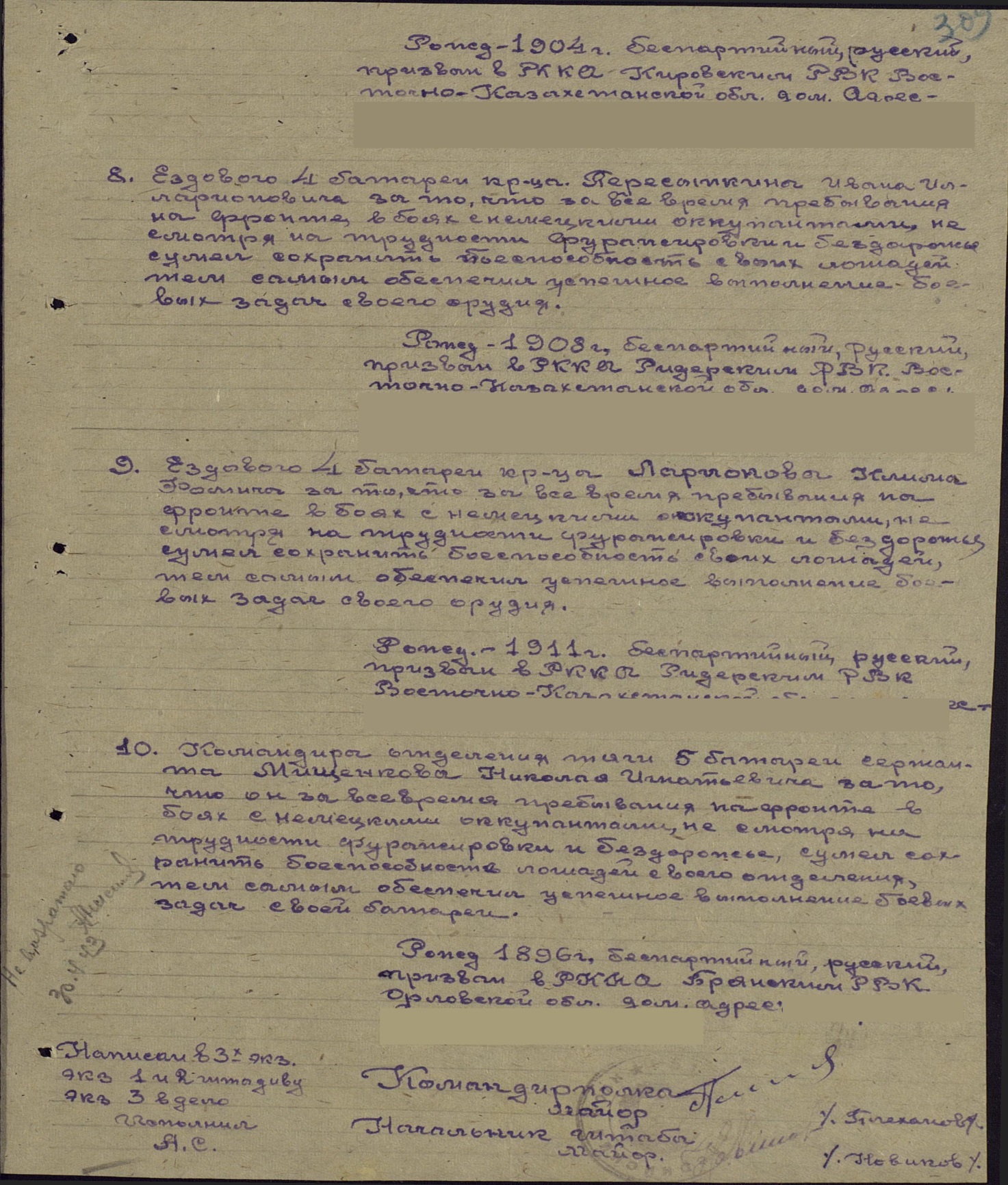 